Муниципальное автономное общеобразовательное учреждение лицей №34 города ТюмениТЕМА УРОКА«РЕКУРСИЯ. РЕКУРСИВНЫЕ АЛГОРИТМЫ»10 класс                                                                                 Вяткина Н.Л., учитель информатики 2021-2022 учебный годТип:  урок открытия  новых знаний, обретения новых умений и навыков.Цели: Деятельностная: научить новым способам нахождения знания, ввести новые понятия, термины.Содержательная: сформировать систему новых понятий, расширить знания учеников за счет включения новых терминов, описаний, алгоритмовЗадачи урока:Предметные:  формирование представления о рекурсивном объекте и рекурсивном алгоритме; освоение приемов реализации рекурсивных алгоритмов на языке Pascal.Метапредметные: - умение самостоятельно планировать пути достижения целей; умение соотносить свои действия с планируемыми результатами, осуществлять контроль своей деятельности, определять способы действий в рамках предложенных условий, корректировать свои действия в соответствии с изменяющейся ситуацией; умение оценивать правильность выполнения учебной задачи.Личностные: - алгоритмическое мышление, необходимое для профессиональной деятельности в современном обществе; представление о программировании как сфере возможной профессиональной деятельности.Решаемые учебные задачи:напомнить сущность понятия вспомогательного алгоритма,  подпрограммы;напомнить способы реализации вспомогательных алгоритмов в Pascalпознакомить с примерами использования вспомогательных алгоротмов для реализации рекурсивных процедур.Педагогическая технология: проблемного обучения.Метод: словесный, наглядный, практическая работа.Формы работы: фронтальная, выполнение практической работы, работа в группах.
Обеспечение урока: доска, компьютерный класс, мультимедийный проектор, ОC Windows, среда программирования Free Pascal.Ожидаемые результаты: Учащиеся должныЗнать: понятие «вспомогательный алгоритм», «рекурсивный алгоритм», «формальные и фактические параметры», «локальные и глобальные переменные»способы реализации вспомогательных алгоритмов, синтаксис и семантику их записи.Уметь:осуществлять оптимальный выбор вспомогательного алгоритма;обосновать необходимость применения вспомогательного алгоритма;разрабатывать программы с применением рекурсивных алгоритмов. Структура урока:Организационный момент (1 мин.)Приветствие, проверка присутствующих. Организация учебной работы.Мотивационный этап. (5 мин.)Тестирование on-line https://onlinetestpad.com/ru/test/13981-vspomogatelnye-algoritmy-podprogrammyАнализ результатовОткрытие нового знания (10 мин.)Первичное закрепление нового знания. Выполнение задания практической работы (12 мин)Включение в систему знаний и умений. (10 мин.)Рефлексия учебной деятельности, самоанализ (5 мин.)Домашнее задание. Итог урока (2 мин.)Ход урокаОрганизационный момент Приветствие, проверка присутствующих. Организация учебной работы.Мотивационный этап.Обучающиеся проходят индивидуальное on-line тестирование на сайте https://onlinetestpad.com/ru/test/13981-vspomogatelnye-algoritmy-podprogrammyПолучение результатов тестирование, анализ ошибок.Открытие нового знанияПервичное закрепление нового знания. Выполнение практической работы. Анализ результатов по эталону. Включение в систему знаний и умений. Самостоятельная работа учащихся в группах. (Приложение 3)В качестве второго примера рассмотрим блок-схему вспомогательного алгоритма вычисления факториала числа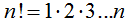 Нетрудно заметить, что           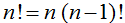 Таким образом, значение факториала числа можно вычислить через факториал на единицу меньшего числа, то есть вычислить последующее через предыдущее и, следовательно, решить данную алгоритмическую задачу можно при помощи ______________ алгоритма (рекурсивного).Рассмотрим блок-схему вспомогательного алгоритма-функции Fact  для вычисления факториала числа n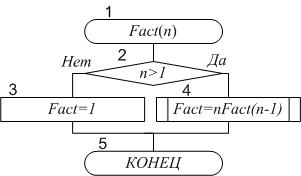 Записать фрагмент вспомогательного алгоритма-функции.  Рефлексия учебной деятельности, самоанализ.Ответы обсуждаются, при необходимости работа программы, вызвавшая затруднение, разбирается на доске с помощью учителя.Домашнее задание. (Выучить конспект. Записать программу для вычисления факториала заданного числа.) Итог урока (2 мин.)Приложение 1Слово «рекурсия» происходит от латинского слова «recursio» - возвращение. Рекурсивные определения как мощный аналитический аппарат используется во многих областях науки, особенно в математике: арифметическая прогрессия (an+1=an+d); геометрическая прогрессия (bn+1=bnq, ); числа Фибоначчи, каждый элемент которого является суммой двух предыдущих; факториал (n!=1*2*3*4*5…).Рекурсия – это такой способ организации вычислительного процесса, при котором процедура или функция в ходе выполнения составляющих ее операторов обращается сама к себе. При использовании рекурсии необходимо обращать особое внимание на выход из подпрограммы в нужный момент, чтобы не вызвать зацикливания программы. Рекурсивностью в Паскале могут обладать как функции, так и процедуры.Таким образом, если в теле процедуры (функции) встречается вызов самой этой процедуры (функции), то это и есть рекурсия.Аналогия рекурсивного алгоритма:Матрешка, которая внутри содержит другую матрешкуЗеркальная комната с многократным отражением.Приложение 2Идея решения задачиОсновная программа: вводится натуральное число и передается во вспомогательный алгоритм.Вспомогательный алгоритм: выделяется и печатается на экране младшая цифра числа. Если после усечения младшей цифры число не равно 0, то повторно вызывается вспомогательный алгоритм-процедура, но теперь без последнего (младшего) разряда. Таким образом, на каждом шаге число «теряет» младший разряд.Рекурсивный алгоритм прекращает свою работу, когда число становится равным 0.Заполним таблицу исполнителя для ВАПТаким образом, из основной программы только одно обращение ко вспомогательному алгоритму, а во вспомогательном алгоритме процедура rever (для заданного числа) вызывает сама себя еще три раза.  Первый запуск процедуры выводит цифру 8, второе обращение с фактическим параметром 159, третье – с параметром 15, четвертое  – с параметром 1. Завершаются процедуры в обратном порядке: четвертая передает управление третьей, третья – второй и т.д. , первая процедура завершается и передает управление в основную программу.      Приложение 3{функция}     function fakt(n:integer):longint;{описание функции, n –формальный параметр,}{ результат выполнения функции имеет тип longint}   begin        if n=1               then fakt:=1 {проверка завершения рекурсии}              else fakt:=n*fakt(n-1); {рекурсивное вычисление  n!}end;Учитель:Учащиеся:Может ли процедура или функция содержать вызов других процедур или функций?Выдвигают свои версии, приводят примеры.А может ли процедура или функция вызывать сама себя?Варианты ответов учениковСегодня мы и познакомимся с такими алгоритмами. Записывают тему урока «Рекурсивные алгоритмы»Совместно с учителем формулируют цели урокаЗнакомит обучающихся с понятиями «рекурсия», «рекурсивный алгоритм» (Приложение 1)Запись основных понятий в тетрадьРешение задачи Используя рекурсивный алгоритм, вывести на печать цифры заданного натурального числа ch  в обратном порядке. Например, для входного числа 1598 на экран будет выведено 8951.  (Приложение 2)Учащимся предлагается распечатка программы решения задачи. По ходу объяснения учителя учащиеся заполняют таблицу исполнителя для рекурсивного алгоритмаProgram Z1;Заголовок главной программыvar    ch: integer;Раздел описания переменныхprocedure rever(n:integer);   begin        write(n mod 10);         if (n div 10) <>0              then rever (n div 10);   end;Вспомогательный алгоритм-процедура (ВАП) N – формальный параметрВыделение и печать младшей цифры числаЕсли число не равно 0, то повторное обращение к ВАП{основная программа}begin    write(‘ введите натуральное число  ‘);    readln ( ch);    rever(ch);   readln;end.Ввод числаОбращение к ВАП. ch  – фактический параметр   Шагnn mod 10(n div 10) <>0 ?rever ( )ОПRever (1598)115988159 <>0 ДаRever (159)2159915 <>0 ДаRever (15)31551 <>0 ДаRever (1)4110 <>0 нет